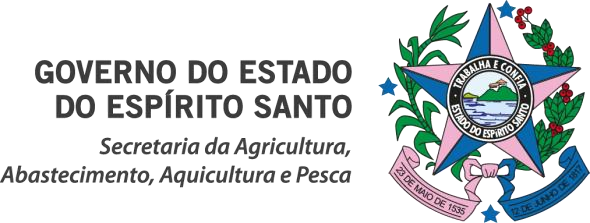  CHECK-LIST PREFEITURAS - BLOCOS Enviar a documentação para o e-mail calcamentorural@seag.es.gov.br ¹Todos os documentos devem ser enviados no formato PDF; ²Documentos que necessitam de assinaturas, favor assinar e digitalizar ou assinar digitalmente. OBSERVAÇÕES:  Após ser contemplada a prefeitura deverá: Comprovar que possui mão de obra disponível através da publicação do contrato licitado ou da declaração de que utilizará mão de obra própria; Informar o local exato de entrega dos blocos para cada localidade (o local deverá acomodar de maneira segura e protegida os materiais recebidos); O município se responsabilizará pela execução da pavimentação com o material doado pela SEAG, em um prazo de 60 (sessenta) dias após o recebimento dos mesmos, sob pena de restituição do valor integral atualizado dos bens doados além de multa no caso de descumprimento. . ITEM DOCUMENTO STATUS (Ok ou Pendente) 1  Ofício encaminhado ao Secretário da Seag, contendo:   aIdentificação do objeto solicitado;  bA devida justificativa do interesse público com a participação do Estado na atividade de fomento de política agrícola; c  Identificar localidade(s) a ser(em) beneficiadas;  dIdentificar a quantidade de blocos em metros quadrados e quantidade de meio fio em metros lineares para cada localidade a ser beneficiada; e Nome, Telefone e e-mail de contato de funcionário da Prefeitura para prestar informações e ser informado sobre o andamento do contrato e entrega dos materiais; 2 Relatório fotográfico com as coordenadas geográficas (início e fim) para cada localidade; 3 Projeto de Pavimentação com sua respectiva ART da área a ser executada, contendo a localização, quantidades de blocos em metros quadrados e quantidade de meio fio em metros lineares; 4  Plano de Trabalho com o cronograma previsto 5  Cartão CNPJ Prefeitura 6  Cópia do Termo de Posse do Prefeito. 7 Cópia dos documentos pessoais do (a) Prefeito (a): RG, CP e comprovante de endereço. 8 Certidões negativas: 8.1 Certidão Negativa de Débitos com a União 8.2 Certidão Negativa de Débitos com FGTS 8.3 Certidão Negativa de Débitos Estadual 8.4 Certidão Negativa de Débitos Trabalhistas 